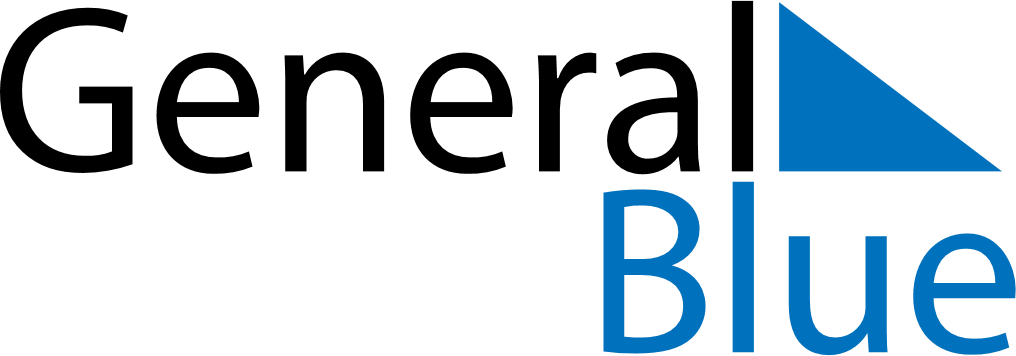 September 2024September 2024September 2024September 2024September 2024September 2024Kushiro, Hokkaido, JapanKushiro, Hokkaido, JapanKushiro, Hokkaido, JapanKushiro, Hokkaido, JapanKushiro, Hokkaido, JapanKushiro, Hokkaido, JapanSunday Monday Tuesday Wednesday Thursday Friday Saturday 1 2 3 4 5 6 7 Sunrise: 4:47 AM Sunset: 5:57 PM Daylight: 13 hours and 10 minutes. Sunrise: 4:48 AM Sunset: 5:56 PM Daylight: 13 hours and 8 minutes. Sunrise: 4:49 AM Sunset: 5:54 PM Daylight: 13 hours and 5 minutes. Sunrise: 4:50 AM Sunset: 5:52 PM Daylight: 13 hours and 2 minutes. Sunrise: 4:51 AM Sunset: 5:50 PM Daylight: 12 hours and 59 minutes. Sunrise: 4:52 AM Sunset: 5:49 PM Daylight: 12 hours and 56 minutes. Sunrise: 4:53 AM Sunset: 5:47 PM Daylight: 12 hours and 53 minutes. 8 9 10 11 12 13 14 Sunrise: 4:54 AM Sunset: 5:45 PM Daylight: 12 hours and 51 minutes. Sunrise: 4:55 AM Sunset: 5:43 PM Daylight: 12 hours and 48 minutes. Sunrise: 4:56 AM Sunset: 5:42 PM Daylight: 12 hours and 45 minutes. Sunrise: 4:57 AM Sunset: 5:40 PM Daylight: 12 hours and 42 minutes. Sunrise: 4:59 AM Sunset: 5:38 PM Daylight: 12 hours and 39 minutes. Sunrise: 5:00 AM Sunset: 5:36 PM Daylight: 12 hours and 36 minutes. Sunrise: 5:01 AM Sunset: 5:34 PM Daylight: 12 hours and 33 minutes. 15 16 17 18 19 20 21 Sunrise: 5:02 AM Sunset: 5:33 PM Daylight: 12 hours and 30 minutes. Sunrise: 5:03 AM Sunset: 5:31 PM Daylight: 12 hours and 28 minutes. Sunrise: 5:04 AM Sunset: 5:29 PM Daylight: 12 hours and 25 minutes. Sunrise: 5:05 AM Sunset: 5:27 PM Daylight: 12 hours and 22 minutes. Sunrise: 5:06 AM Sunset: 5:25 PM Daylight: 12 hours and 19 minutes. Sunrise: 5:07 AM Sunset: 5:24 PM Daylight: 12 hours and 16 minutes. Sunrise: 5:08 AM Sunset: 5:22 PM Daylight: 12 hours and 13 minutes. 22 23 24 25 26 27 28 Sunrise: 5:09 AM Sunset: 5:20 PM Daylight: 12 hours and 10 minutes. Sunrise: 5:11 AM Sunset: 5:18 PM Daylight: 12 hours and 7 minutes. Sunrise: 5:12 AM Sunset: 5:16 PM Daylight: 12 hours and 4 minutes. Sunrise: 5:13 AM Sunset: 5:15 PM Daylight: 12 hours and 1 minute. Sunrise: 5:14 AM Sunset: 5:13 PM Daylight: 11 hours and 59 minutes. Sunrise: 5:15 AM Sunset: 5:11 PM Daylight: 11 hours and 56 minutes. Sunrise: 5:16 AM Sunset: 5:09 PM Daylight: 11 hours and 53 minutes. 29 30 Sunrise: 5:17 AM Sunset: 5:07 PM Daylight: 11 hours and 50 minutes. Sunrise: 5:18 AM Sunset: 5:06 PM Daylight: 11 hours and 47 minutes. 